Комунальний заклад «Луцька міська централізована бібліотечна система» Центральна бібліотека для дорослих«Легенда українського кіно»рекомендаційний анотований списокдо 125-річчя від дня народження Наталії Ужвій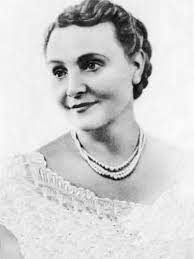 Луцьк, 2023УДК 016:791(477.82)Л38Легенда українського кіно : рекомендаційний анотований список до 125-річчя від дня народження Наталії Ужвій / КЗ ЛМЦБС ; уклад. І. Давидюк. – Луцьк, 2023. – 5 с.Фото з сайту : https://uain.press/blogs/1077763-1077763 Наталія Ужвій – перша українська акторка, фільм за участі якої був відзначений Головним призом асоціації кінокритиків США і Вищої премією газети Daily News «За кращий іноземний фільм в американському прокаті 1944 року», а також призом Нацради кінооглядачів США.Майбутня акторка народилася 8 вересня 1898 року у невеличкому містечку Любомль, що на Волині. Сім’я жила бідно. Дівчинка була найстаршою, вона мала ще п’ятеро братів та двох сестер.У 1899 році батько став робітником на Привіславській залізниці. До 1912 р. родина жила у робітничому селищі Брудно (нині у складі Варшави). Там Наталія навчалась спершу у залізничному училищі, потім – у міському двокласному училищі. Згодом через матеріальні нестатки була вимушена залишити навчання. Працювала швачкою, знання продовжувала набувати самостійно. В 1914 році екстерном склала іспити на звання сільської вчительки та розпочала вчительську діяльність.Була у шлюбі з поетом Михайлом Семенком (1926-1936), в якому народився сина Михайло (1927-1951), що теж писав вірші. Після розлучення син залишився з матір’ю, навчався в Київському університеті на факультеті міжнародних відносин. Помер від менінгіту 13 грудня 1951 року. В 1936 році Наталія Ужвій одружилася з українським актором Євгеном Пономаренком (1909-1994).Померла у Києві, похована на Байковому цвинтарі.Найбільше відома за жіночими ролями в фільмах : «Тарас Трясило» (1927), «Прометей» (1935), «Травнева ніч» (1940), «Райдуга» (1943), «Тарас Шевченко» (1951), «Украдене щастя» (1952), «Земля» (1956), «300 років тому…» (1956) та інші.Запам’яталася українським глядачам на театральних сценах багатоплановими ролями в спектаклях: «Золоте черево», «Король бавиться», «Мина Мазайло», «Остання жертва», «Багато галасу даремно», «Кадри» та багато інших.ЛІТЕРАТУРА ПРО АКТОРКУКисельов Й. Поетеса української сцени [Текст] : життя і творчість Наталії Ужвій / Йосип Кисельов. — Київ : Мистецтво, 1978. — 208 с. : іл.Кисельов Й. Поетеса української сцени [Текст] : життя та творчість нар. артистки СРСР Наталії Михайлівни Ужвій / Йосип Кисельов. — 2-е вид. — Київ : Мистецтво, 1987. — 186 с. : іл.Наталія Ужвій // Видатні постаті в історії України ХХ ст. : Короткі біографічні нариси. – Київ, 2011. – С. 344-347.Ужвій Наталія Михайлівна // Енциклопедія історії України. – Т. 10 «Т-Я». – Київ, 2013. – С. 211-212.Наталія Ужвій (1898-1986) // Народжені Україною : меморіальний альманах у двох томах. – Т. ІІ «Л-Я». – Київ, 2002. – С. 660-661.Пушкар Н. 110 років від дня народження Н. М. Ужвій (1898-1986) – української актриси, народної артистки СРСР / Наталія Пушкар // Календар знаменних і пам’ятних дат Волині на 2008 рік. – Луцьк, 2007. – С. 116-120.***Бондаренко Б. Смарагдова обручка для Наталії Ужвій [Текст] / Богдан Бондаренко // Історія+. — 2021. — № 7 (лип.). — С. 18-19.Про їхню пару говорили : «Красуня і чудовисько» [Текст] // Газета Волинь. — 2019. — 24 січ. — С. 11. Про акторку Наталію Ужвій і її чоловіка – футуриста Михайла Семенка.Хома І. Наталія Ужвій – королева драми [Текст] / Ірина Хома // Неймовірні історії життя. — 2023. — № 5 (трав.). — С. 28-29.Шекет Ю. Наталія Ужвій: райдуга перевтілень [Текст] / Юлія Шекет // Личности [Текст]. — 2021. — № 1-2. — С. 22-37.ЗАГАЛЬНІ МАТЕРІАЛИ(Не)відомі волиняни : незабутня Наталія Ужвій [Електронний ресурс] // Хроніки Любарта. – Дата публікації: 19.10.2016. – Електрон. текст. та зображув. дані. – Режим доступу: http://www.hroniky.com/news/view/5825-ne-vidomi-volyniany-nezabutnia-nataliia-uzhvii (дата звернення 04.09.2023). – Назва з екрана.119 років тому народилася видатна українська актриса Наталія Ужвій [Електронний ресурс] // Рідна країна. – Дата публікації: 08.09.2017. – Електрон. текст. та зображув. дані. – Режим доступу: http://ridna.ua/2017/09/119-rokiv-tomu-narodylasya-vydatna-ukrajinska-aktrysa-nataliya-uzhvij/ (дата звернення 05.09.2023). – Назва з екрана.8 вересня ‒ народилася Наталія Ужвій [Електронний ресурс] // Наукова бібліотека ХНТУСГ ім. Петра Василенка. – Дата публікації: 09.08.2021. – Електрон. текст. та зображув. дані. – Режим доступу: https://library.khntusg.com.u a/sociokulturna-diyalnist/kalendarniy-koshik/2021-rik/8-veresnya-narodilasya-nataliya-uzhviy (дата звернення 04.09.2023). – Назва з екрана.Вергеліс О. Ужвій Наталія [Електронний ресурс] / Олег Вергеліс // Національний академічний драматичний театр імені Івана Франка. – Електрон. текст. та зображув. дані. – Режим доступу: http://ft.org.ua/ua/frankivtsi/history/uzhviy-nataliya (дата звернення 04.09.2023). – Назва з екрана.Наталія Ужвій (1898-1986) [Електронний ресурс] // ВУФКУ. – Електрон. текст. та зображув. дані. – Режим доступу: https://vufku.org/names/nataliia-uzhvij (дата звернення 05. 09. 2023). – Назва з екрана.Рудяченко О. Ужвій. Самовіддана подвижниця [Електронний ресурс] / Олександр Рудяченко // Укрінформ. – Дата публікації: 21.07.2018. – Електрон. текст. та зображув. дані. – Режим доступу: https://www.ukrinform.ua/rubric-society/2500474-uzvij-samoviddanaodviznica.html (дата звернення 05.09.2023). – Назва. з екрана.Шапаренко В. Королева драми: 8 фактів про життя Наталії Ужвій [Електронний ресурс] / Вікторія Шапаренко // Українки. – Електрон. текст. та зображув. дані. – Режим доступу: https://ukrainky.com.ua/koroleva-dramy-8-faktiv-pro-zhyttya-nataliyi-uzhvij/ (дата звернення 05.09.2023). – Назва. з екрана.Шевелєва М. Наталія Ужвій – українська легенда театру та кіно [Електронний ресурс] / Мар’яна Шевелєва // Український інтерес. – Дата публікації: 08.09.2022. – Електрон. текст. та зображув. дані. – Режим доступу: https://uain.press/blogs/1077763-1077763 (дата звернення 05.09.2023). – Назва з екрана.АУДІОВІЗУАЛЬНІ МАТЕРІАЛИ«Постаті»: Наталія Ужвій – народна артистка СРСР, що дебютувала у Золотоноші [Електронний ресурс] / Ildana TRK // YouTube. – Дата публікації: 26.05.2021. – Мультимедійні дані (04 хв. 49 сек.). – Режим доступу: https://www.youtube.com/watch?v=r7jH1-fiNVk (дата звернення 05.09.2023). – Назва з екрана.Життя, сповнене драмами: історія акторки Наталії Ужвій [Електронний ресурс] / Сніданок з 1+1 // YouTube. – Дата публікації: 08.08.2020. – Мультимедійні дані (02 хв. 11 сек.). – Режим доступу: https://www.youtube.com/watch?v=pVVKd9lHu7I (дата звернення 04.09.2023). – Назва з екрана.Українська актриса театру і кіно Наталія Ужвій [Електронний ресурс] / Жінка і історія! // YouTube. – Дата публікації: 23.11.2022. – Мультимедійні дані (09 хв. 17 сек.). – Режим доступу: https://www.youtube.com/watch?v=-gwyE8Gg9Wc (дата звернення 04. 09. 2023). – Назва з екрана.Наталія Ужвій. Програма «Відлуння» [Електронний ресурс] / Era TV // YouTube. – Дата публікації: 10.08.2014. – Мультимедійні дані (23 хв. 23 сек.). – Режим доступу: https://www.youtube.com/watch?v=leHENKJAk3U (дата звернення 04.09.2023). – Назва з екрана.Наталія Ужвій очима Сергія Параджанова. Одиниця обліку. За лаштунками архівних документів [Електронний ресурс] / ЦДАЕА // YouTube. – Дата публікації: 07.01.2021. – Мультимедійні дані (09 хв. 16 сек.). – Режим доступу:  https://www.youtube.com/watch?v=fzqgS3E6wd4 (дата звернення 04.09.2023). – Назва з екрана.Невигадані історії № 20 (Наталія Ужвій) [Електронний ресурс] / Світлана Новицька // YouTube. – Дата публікації: 15.09.2018. – Мультимедійні дані (29 хв. 56 сек.). – Режим доступу:  https://www.youtube.com/watch?v=0B7_KYhzZZs (дата звернення 05.09.2023). – Назва з екрана.Наталія Ужвій – «Я бачила світ не таким, як він був» (читає Ірина Басараб) [Електронний ресурс] / Будинок Слово // YouTube. – Дата публікації: 24.04.2023. – Мультимедійні дані (04 хв. 56 сек.). – Режим доступу:  https://www.youtube.com/watch?v=ojJ6OMtT7Aw (дата звернення 05.09.2023). – Назва з екрана.